REQUERIMENTO Nº 409/2018Requer Voto de Pesar pelo falecimento da SRA. JANDIRA CAPELATO PARADELLA, ocorrido recentemente. Senhor Presidente, Nos termos do Art. 102, Inciso IV, do Regimento Interno desta Casa de Leis, requeiro a Vossa Excelência que se digne a registrar nos anais desta Casa de Leis voto de profundo pesar pelo falecimento da Sra. Jandira Capelato Paradella, ocorrido no último dia 26 de março. Requeiro, ainda, que desta manifestação seja dada ciência aos seus familiares, encaminhando cópia do presente à Rua Padre Manoel da Nóbrega, 230, Vila Siqueira Campos, nesta cidade.Justificativa:A Sra. Jandira Capelato Paradella tinha 72 anos e era casada com Antonio Carlos Paradella e deixou os filhos Alexandre, Carlos e Sérgio.Benquista por todos os familiares e amigos, seu passamento causou grande consternação e saudades; todavia, sua memória há de ser cultuada por todos que em vida a amaram.Que Deus esteja presente nesse momento de separação e dor, para lhes dar força e consolo.É, pois, este o Voto, através da Câmara de Vereadores, em homenagem póstuma e em sinal de solidariedade.                    Plenário “Dr. Tancredo Neves”, 28 de março de 2018. José Antonio FerreiraDr. José-Vereador-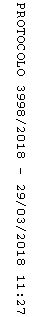 